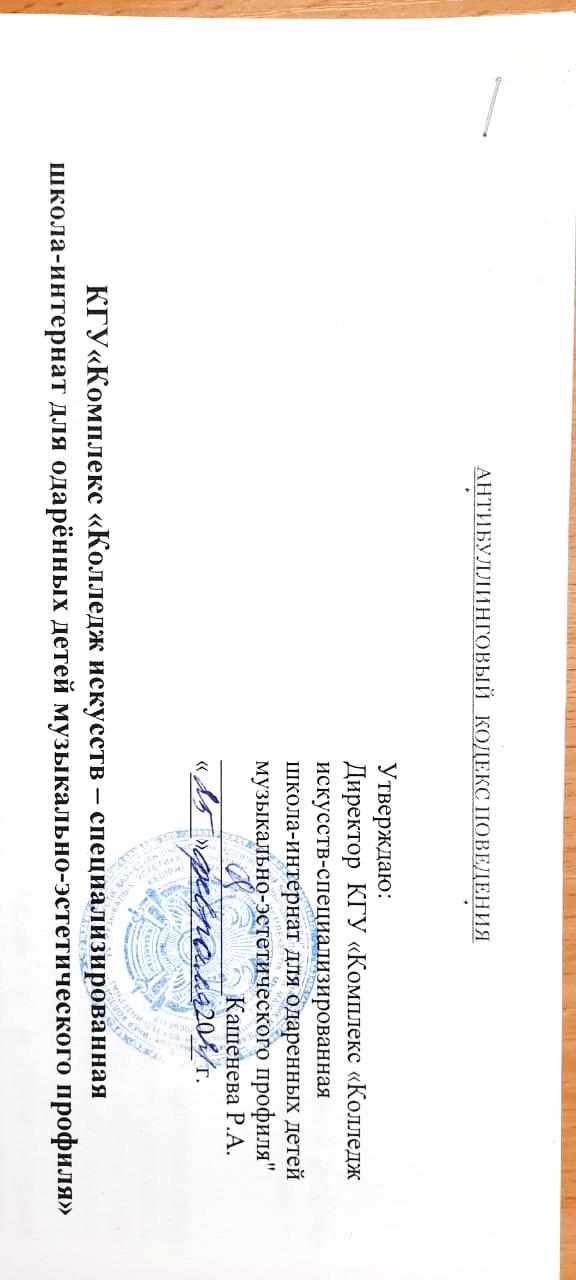 АНТИБУЛЛИНГОВЫЙ КОДЕКС ПОВЕДЕНИЯ2020 годПРЕАМБУЛАОбразовательные учреждения, независимо от организационно-правовой формы и формы собственности, подписавшие настоящий Кодекс, далее именуемые – Стороны («Организации» или «Образовательные учреждения»),признавая, что:в соответствии с Конституцией Республики Казахстан 1995 года, достоинство личности неприкосновенно, никто не должен подвергаться пыткам, насилию, другому жестокому или унижающему человеческое достоинство обращению или наказанию, каждый имеет право на неприкосновенность частной жизни, личную и семейную тайну, защиту своей чести и достоинства;в соответствии с Международным пактом о гражданских и политических правах 1966 года, никто не должен подвергаться пыткам или жестоким, бесчеловечным или унижающему его достоинство обращению или наказанию;в соответствии с Международным пактом об экономических, социальных и культурных правах 1966 года, «участвующие в настоящем Пакте государства признают право каждого человека на образование. Они соглашаются, что образование должно быть направлено на полное развитие человеческой личности и создание ее достоинства и должно укреплять уважение к правам человека и основным свободам. Они далее соглашаются в том, что образование должно дать возможность всем быть полезными участниками свободного общества, способствовать взаимопониманию, терпимости и дружбе между всеми нациями и всеми расовыми, этническими и религиозными группами и содействовать работе Организации Объединенных Наций по поддержанию мира»;в соответствии с Конвенцией о правах ребенка 1989 года, «государства-участники принимают все необходимые законодательные, административные, социальные и просветительные меры с целью защиты ребенка от всех форм физического или психологического насилия, оскорбления или злоупотребления, отсутствия заботы или небрежного обращения, грубого обращения или эксплуатации, со стороны родителей, законных опекунов или любого другого лица, заботящегося о ребенке»;в соответствии с Законом РК «Об образовании» 2007 года, «Организации образования самостоятельны в осуществлении учебно-воспитательного процесса, подборе и расстановке кадров, научной, финансово-хозяйственной и иной деятельности в пределах, установленных законодательством Республики Казахстан, типовыми правилами деятельности организации образования соответствующего типа и уставами организаций образования; к компетенции организаций образования относятся функции по разработке и утверждению правил внутреннего распорядка» (ст.43), а «обучающиеся и воспитанники обязаны соблюдать правила внутреннего распорядка, выполнять другие требования, предусмотренные уставом организации образования и договором о предоставлении образовательных услуг» (ст. 47).в соответствии с Законом «О статусе педагога» 2019 года, педагоги при осуществлении профессиональной деятельности имеют право уважение чести и достоинства со стороны обучающихся, воспитанников и их родителей или иных законных представителей.будучи убеждены, что:образовательный процесс должен строиться на основах взаимного уважения всех участников;создание комфортной и безопасной среды для учеников и учителей в образовательных учреждениях является залогом повышения качества образования, формирования самостоятельной полноценной личности, ответственного члена гражданского общества;уважение достоинств и особенностей каждого участника образовательного процесса, атмосфера уважения каждой личности и дружелюбия в Образовательных учреждениях являются обязательными условиями воспитания и образования,договорились о нижеследующем:Стороны обязуются утвердить настоящий Кодекс в качестве внутреннего нормативного документа и обеспечить его соблюдение всеми участниками образовательного процесса, как они определены ниже:СТАТЬЯ 1ЦЕЛИ КОДЕКСАНастоящий Кодекс принят и утвержден с целью предупреждения и недопущения школьной травли (буллинга), а также определения порядка взаимодействия при обнаружении признаков школьной травли (буллинга).Настоящий Кодекс устанавливает правила поведения, права и обязанности Образовательных учреждений, их руководителей, их работников, учащихся, родителей и иных законных представителей учащихся при взаимном общении (как внутри Образовательных учреждений, так и за их пределами, включая общение в сети Интернет).СТАТЬЯ 2ОСНОВНЫЕ ТЕРМИНЫ И ОПРЕДЕЛЕНИЯ2.1. Школьная травля (буллинг) – систематическое психологическое или физическое агрессивное поведение группы лиц, являющихся участниками образовательного процесса, в отношении одного или нескольких лиц.Школьной травлей (буллингом) признаются, в частности:бойкот (отказ группы лиц разговаривать, отвечать на вопросы, замечать, иным образом взаимодействовать с жертвой травли);исключение из группы;обращение группы к жертве травли (буллинга) с использованием оскорбительных для жертвы прозвищ;умышленное повреждение, похищение имущества жертвы травли группой лиц или одним лицом в результате сговора с группой лиц, независимо от материальной ценности этого имущества;публичное обсуждение физических или интеллектуальных особенностей и недостатков жертвы травли;распространение о жертве травли неблагоприятной (порочащей) информации (сведений);кибербуллинг (травля с использованием глобальной сети Интернет);любые иные формы систематического насилия группы лиц по отношению к жертве травли.2.2. Сторонами травли являютсязачинщик травли (буллинга) – лицо, которое с использованием своего особого положения в коллективе, связанного как с властными полномочиями, так и с физическим, интеллектуальным или иным преимуществом, является организатором травли. Зачинщиком травли может быть признан как любой участник образовательного процесса, а также сотрудник Образовательного учреждения, так и один или несколько родственников учащегося;жертва травли (буллинга) – лицо, в отношении которого осуществляется травля;участник травли (буллинга) – лицо, которое по предложению зачинщика травли присоединилось к травле;свидетель травли – участник образовательного процесса, сотрудник Образовательного учреждения, законный представитель учащегося, которому стало известно об эпизодах травли.Организация травли (буллинга) – объединение группы с призывами осуществлять в отношении одного или нескольких лиц недружественные и агрессивные действия, имею- щие признаки травли (буллинга), в соответствии с настоящим Кодексом.Участниками образовательного процесса являются: сотрудник Образовательного учреждения – лицо, выполняющее трудовую функцию на территории Образовательного учреждения;директор Образовательного учреждения – сотрудник Образовательного учреждения, осуществляющий руководство им;администрация Образовательного учреждения – сотрудники Образовательного учреждения, на которых, в соответствии с внутренними документами Образовательного учреждения, возложены руководящие функции;педагогический работник (учитель) - физическое лицо, которое состоит в трудовых, служебных отношениях с Образовательным учреждением и выполняет обязанности по обучению, воспитанию обучающихся и (или) организации образовательной деятельности;учащийся - несовершеннолетний, осваивающий образовательную программу в Образовательном учреждении, являющимся стороной настоящего Кодекса;законный представитель учащегося – родитель, попечитель, опекун учащегося, являющийся его законным представителем в соответствии с законодательством РК.Учащиеся, их родители (или иные законные представители), сотрудники Образовательного учреждения могут являться любой из сторон травли.Внутренний нормативный акт о травле – принятый в соответствии с уставом Образовательного учреждения, в рамках полномочий единоличного органа управления, нормативный документ, обязывающий всех участников образовательного процесса и сотрудников Образовательного учреждения соблюдать настоящий Кодекс, и устанавливающий дисциплинарные меры ответственности учеников и сотрудников Образовательного учреждения за нарушение положений Кодекса.СТАТЬЯ 3ОБЯЗАННОСТИ ПЕДАГОГИЧЕСКИХ РАБОТНИКОВ И ДРУГИХ СОТРУДНИКОВ ОБРАЗОВАТЕЛЬНОГО УЧРЕЖДЕНИЯ3.1.  При взаимодействии с учащимися Образовательного учреждения, педагог (воспитатель), а также другие сотрудники Образовательного учреждения в Образовательном учреждении не должны:допускать оскорбительные высказывания в отношении любого учащегося или его родственников;допускать какие бы то ни было меры физического воздействия в отношении любого учащегося;проявлять в отношении любого учащегося дискриминацию по религиозным, национальным, расовым, гендерным, имущественным или иным признакам;применять меры коллективной ответственности группы учащихся за действия, совершенные одним учащимся;призывать учащихся к бойкоту одного или нескольких учащихся, или к иным действиям, подпадающим под понятие травли, изложенное в настоящем Кодексе;чрезмерно критиковать и комментировать личностные особенности учащихся, их межличностные отношения и чувства в присутствии других учащихся; давать прозвища и клички учащимся;подчеркивать разницу между учащимися в интеллектуальном, социальном или любом другом аспекте;применять меры наказания к учащимся в присутствии других учащихся;пренебрежительно относиться к отдельным учащимся;культивировать тоталитарный стиль жесткого иерархического взаимодействия;игнорировать оскорбления в отношении себя;поддерживать или признавать нормой ситуацию травли;совершать иные действия, оскорбляющие и унижающие участников учебного процесса, признанных таковыми в соответствии с настоящим Кодексом.При обнаружении признаков школьной травли между учащимися, сотрудники Образовательного учреждения обязаны предпринять все, от них зависящее, для пресечения травли, включая, но не ограничиваясь следующими возможными мерами: беседа с зачинщиком и участниками травли, беседа с родителями зачинщика и участников травли; а также в обязательном порядке незамедлительно сообщить директору Образовательного учреждения о ставших им известными эпизодах травли с целью информирования и решения вопроса о принятии мер, направленных на прекращение травли, а также дисциплинарных мер к зачинщику и участникам травли.При обнаружении признаков травли, зачинщиком которой является сотрудник Образовательного учреждения, другой сотрудник Образовательного учреждения обязан незамедлительно сообщить директору Образовательного учреждения о ставших им известными эпизодах травли с целью информирования, пресечения школьной травли и решения вопроса о принятии дисциплинарных мер к соответствующему сотруднику Образовательного учреждения.Сотрудник Образовательного учреждения обязан незамедлительно сообщить директору Образовательного учреждения об обращении к нему участников образовательного процесса, передавших информацию о действиях, подпадающих под понятие школьной травли, изложенное в настоящем Кодексе.Сотрудник Образовательного учреждения обязан сохранять анонимность учащегося, сообщившего о ставших ему известными фактах школьной травли, если просьба сохранить анонимность была озвучена.СТАТЬЯ 4ПРАВА И ОБЯЗАННОСТИ УЧАЩИХСЯ4.1. Учащийся имеет право на:уважение его чести и достоинства каждым;образование, направленное на полное развитие человеческой личности;защиту от травли, организованную как другими учащимися, так и сотрудниками Образовательных учреждений;обращение к педагогическому работнику и (или) директору Образовательного учреждения с целью защиты от школьной травли;требование от сотрудников Образовательного учреждения принятия незамедлительных мер по пресечению школьной травли, на кого бы она ни была направлена;сохранение анонимности его обращения к сотруднику Образовательного учреждения по поводу школьной травли, если такое условие было им озвучено;защиту от неблагоприятных последствий, связанных с его обращением к любому сотруднику Образовательного учреждения по поводу школьной травли.4.2. При взаимодействии с другими участниками учебного процесса учащийся не должен:допускать оскорбительные высказывания в отношении участников учебного процесса (учащихся, сотрудников Образовательного учреждения, законных представителей (родителей) учащихся);совершать в отношении других участников учебного процесса действия оскорбительного характера, в том числе плевать, толкать, демонстрировать реальное или ложное намерение совершить насилие (например, замахиваться без намерения ударить), бросаться предметами и прочее;применять физическое насилие;инициировать обращение к участнику учебного процесса с использованием прозвищ, носящих оскорбительный (негативный) характер;повреждать и уничтожать чужое имущество;организовывать коллективное игнорирование (бойкотирование) одного или нескольких участников учебного процесса;присоединяться к травле, организованной другим учащимся или сотрудником Образовательного учреждения;формировать группы, единственной целью которых является организация травли в отношении другого участника учебного процесса;призывать других учащихся к действиям, подпадающим под понятие школьной травли, изложенное в настоящем Кодексе, в отношении одного или нескольких учащихся, сотрудников Образовательного учреждения;совершать иные действия, подпадающие под понятие школьной травли, изложенное в настоящем Кодексе, в отношении одного или нескольких учащихся, сотрудников Образовательного учреждения.Учащийся имеет право сообщить о случаях школьной травли любому сотруднику образовательного учреждения, независимо от того, является данный учащийся жертвой, свидетелем или участником травли. Сотрудник образовательного учреждения на  основании полученного обращения учащегося обязан принять меры в соответствии со статьей 3 настоящего Кодекса.СТАТЬЯ 5ОБЯЗАННОСТИ ДИРЕКТОРА И АДМИНИСТРАЦИИ ОБРАЗОВАТЕЛЬНОГО УЧРЕЖДЕНИЯ5.1. Директор Образовательного учреждения, присоединившегося к настоящему Кодексу:принимает меры к профилактике и выявлению школьной травли;информирует участников учебного процесса о признаках школьной травли, ее опасности, методах выявления и пресечения;организует, в том числе с привлечением профильных некоммерческих организаций, лекции, семинары, практические занятия, способствующие борьбе со школьной травлей;взаимодействует с государственными органами, другими образовательными учреждениями, законными представителями учащихся с целью обобщения практики борьбы со школьной травлей.Администрация Образовательного учреждения обязана регистрировать любые обращения о фактах школьной травли, реагировать на них и принимать все меры по выявлению и пресечению школьной травли, включая, но не ограничиваясь следующими:замена классного руководителя;организация совместных бесед с участниками травли, законными представителями учащихся;образование согласительных комиссий;обращение к медиаторам;создание профильной внутришкольной организации учащихся, деятельность которой направлена на предотвращение травли, урегулирование конфликтов между участниками образовательного процесса, имеющими признаки травли;привлечение профильных некоммерческих организаций;применение в отношении зачинщиков и участников травли дисциплинарных мер ответственности, предусмотренных законом.Директор Образовательного учреждения обязуется принять в соответствии с настоящего Кодекса внутренний нормативный акт о травле. СТАТЬЯ 6ОБЯЗАННОСТИ ЗАКОННЫХ ПРЕДСТАВИТЕЛЕЙ УЧАЩИХСЯНа территории Образовательного учреждения законным представителям запрещается: общаться с учащимися, законными представителями которых они не являются, без присутствия педагогов или законных представителей таких учащихся;допускать оскорбительные высказывания, а равно совершать иные действия в отношении участников учебного процесса, подпадающие под понятие школьной травли, изложенное в настоящем Кодексе.Законные представители имеют право обращаться к сотрудникам и администрации Образовательного учреждения по поводу ставших им известными фактов школьной травли, требовать принятия соответствующих мер и участвовать в рассмотрении их обращений.СТАТЬЯ 7ЗАКЛЮЧИТЕЛЬНЫЕ ПОЛОЖЕНИЯОрганизации, подписавшие этот Кодекс или присоединившиеся к нему впоследствии, обязуются принять (издать) внутренний нормативный акт о травле в качестве внутреннего документа Организации, обязательного к применению, в течение одного месяца с даты подписания.Организация признается участником настоящего Кодекса с момента принятия (издания) внутреннего нормативного акта о травле, предусмотренного п.7.1. настоящего Кодекса.Организация прекращает быть участником Кодекса с момента отмены внутреннего нормативного акта, предусмотренного п.7.1. настоящего Кодекса.